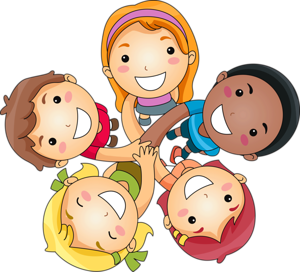 LOUVOR: Faça um louvor bem alegre. Pode ser usado um CD ou cantar espontaneamente.QUEBRA- GELO: Círculo; crianças sentadas no chão, no centro fica uma criança de olhos vendados. Desenvolvimento: Ao sinal do líder um dos companheiros da roda faz a pergunta: “__ Quem sou eu?” A criança de olhos vendados, indica a direção da voz e responde: “__fulano”. Se acertar escolhe seu substituto.VERSÍCULO: “... pois, se você ficar calada nesta hora, socorro e livramento surgirão de outra parte para os judeus, mas você e a família de seu pai morrerão. Quem sabe se não foi para um momento como este que você chegou à posição de rainha? " (Ester 4:14)                                  TEMA: A RAINHA ESTERRESUMO: Nesta semana conheceremos uma mulher usada por Deus para salvar os judeus da morte. Seu nome é Ester e foi escolhida pelo rei Assuero para ser rainha da Pérsia, onde viviam os exilados judeus. Ester era uma jovem judia que foi escolhida pelo rei para ser sua rainha (Ester 2:12-18). Tinha um primo chamado Mardoqueu, que a criara desde pequena, pois não tinha pai nem mãe (Ester 2:5-7). Mardoqueu era judeu e, fiel aos princípios de Deus, não se prostrava perante ninguém, por isso atraiu sobre si e sobre todos os judeus que ali viviam a ira de Hamã, homem exaltado pelo rei acima de todos os príncipes, diante de quem todos tinham que se prostrar (Ester 3: 1-6). Hamã, para se vingar de Mardoqueu, foi ao rei e falou-lhe do povo judeu, que tinha leis diferentes de todos os outros povos e não obedecia às ordens dadas por ele. Em razão dessa desobediência, que o rei não os deixasse ficar ali, mas que os mandasse matar.Quando Mardoqueu soube desta ordem, rasgou suas roupas, vestiu-se de sacos e foi para a porta do rei, mas não o deixaram entrar. Ester soube do que estava acontecendo, mas achou-se incapaz de fazer alguma coisa, pois, apesar de ser rainha, só podia entrar na presença do rei quando este a chamava. Se entrasse sem sua ordem, poderia ser morta. Mardoqueu mandou-lhe dizer que se ficasse calada, certamente morreria junto com seu povo, pois também era judia e lembrou-lhe que talvez estivesse ali como rainha por providência de Deus para salvar seu povo (Ester 4). Ester mandou então que todos jejuassem por 3 dias, pois assim faria também, e depois entraria na presença do rei. Ao terceiro dia, Ester vestiu suas vestes reais e pôs-se diante dos aposentos do rei. Ao vê-la, o rei a chamou e perguntou-lhe o que queria. Ela então o convidou para um banquete juntamente com Hamã. Hamã já tinha mandado preparar uma forca para Mardoqueu (Ester 5).Durante o banquete, novamente o rei perguntou-lhe o que queria e ela o convidou para um novo banquete. Neste segundo banquete, perguntou o rei a Ester, outra vez, qual era o seu pedido. Então ela lhe contou tudo o que estava acontecendo, denunciando Hamã como perseguidor do seu povo. Mandou então o rei que Hamã fosse enforcado na mesma forca que havia preparado para Mardoqueu e que fosse revogada a ordem de matar os judeus.  Veja que, mais uma vez, o Senhor não desiste do Seu povo e providencia uma forma de salvá-los. Por sua providência, Ester foi escolhida para rainha da Pérsia e, através da vida da rainha Ester, Deus livrou todo povo da morte.  Deus não tem preferência por homens ou mulheres, jovens, adultos, adolescentes ou crianças. Ele usa todos aqueles que estiverem dispostos a obedecer-lhe, todos os que tiverem o coração disponível para Ele e que lhe são fiéis. Portanto, fique atento ao que Deus quer que você faça. Embora seja ainda criança, Deus quer abençoar outras pessoas através de você. 
 Seu coração está disponível? Quer entregá-lo ao Senhor? (ore com as crianças para que recebam ou confirmem Jesus como único, eterno e suficiente Salvador de suas vidas)COMPARTILHANDO:Hamã queria se vingar de Mardoqueu, você já quis se vingar de alguém?Vimos na história que Ester era muito corajosa. Você já enfrentou alguma situação onde teve que ser muito corajoso para ajudar outras pessoas? Conte.ORAÇÃO: Vamos pedir ao Senhor que, nos ajude a enfrentar as situações difíceis, os momentos em que temos medo, com a mesma obediência de Ester. Que nos perdoe, se por acaso sentimos vontade de nos vingar de alguém, pois quando temos esse sentimento, entristecemos o coração de Deus. Devemos encerrar a oração “Em nome de Jesus, Amém!!OFERTA: Vamos ofertar com alegria.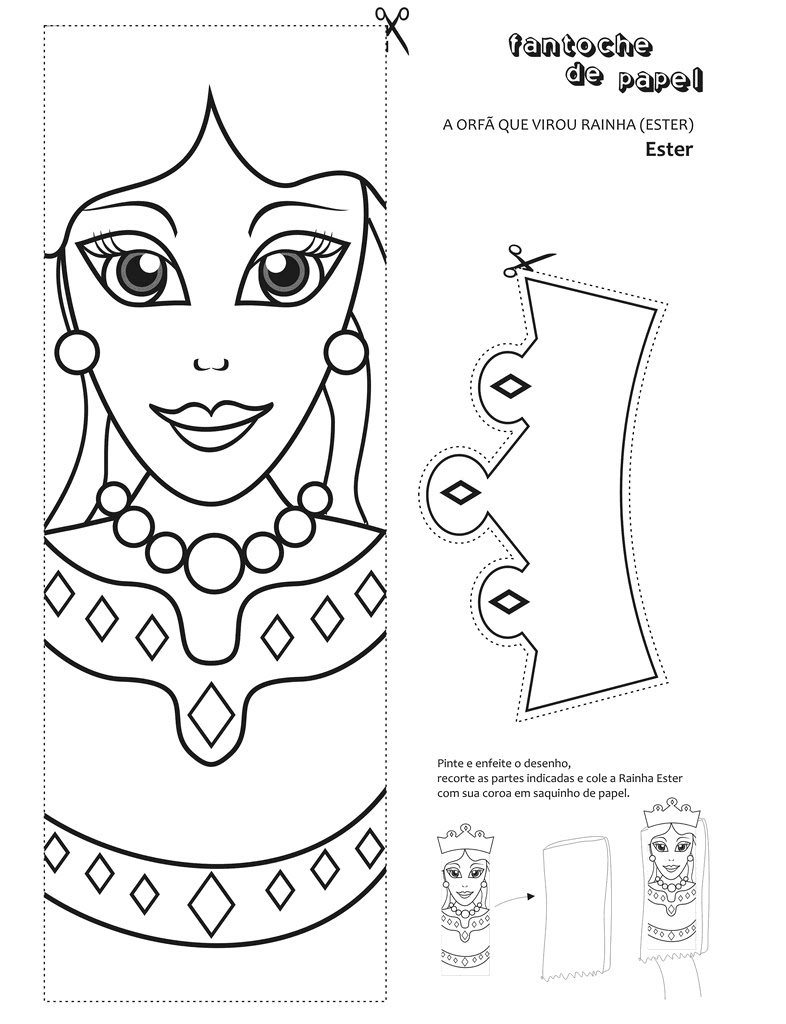 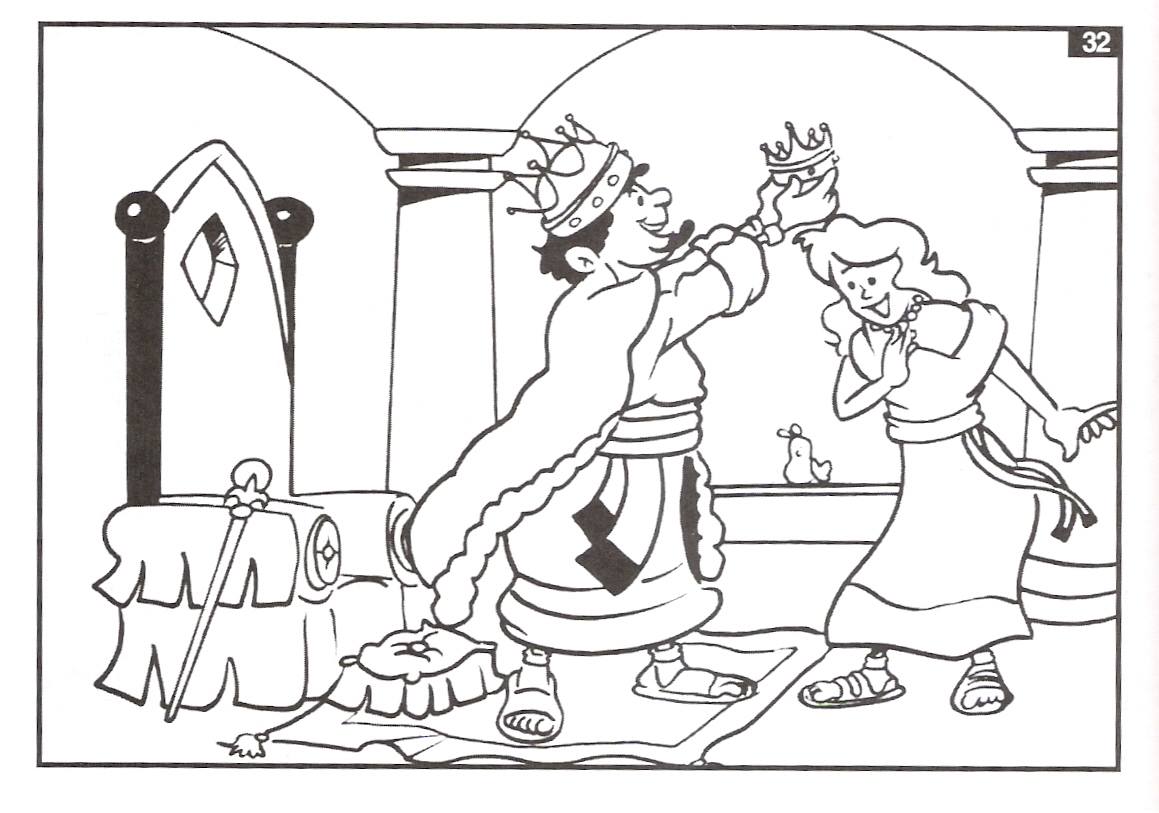 